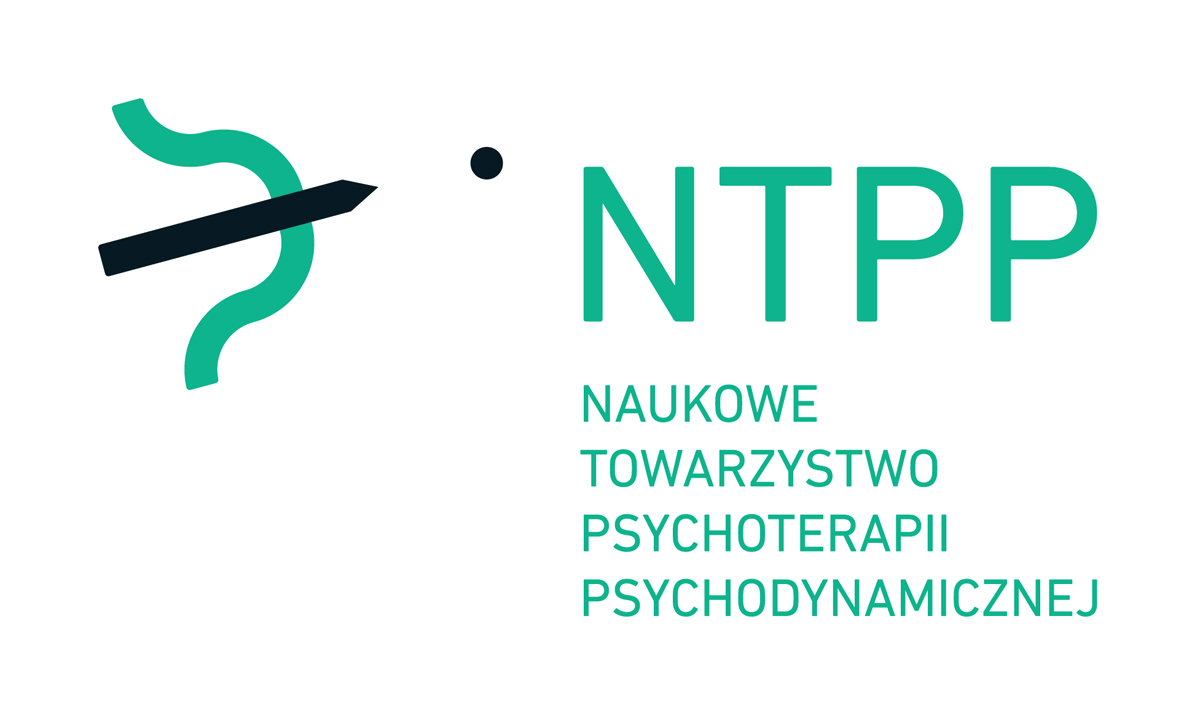 FORMULARZ ZGŁOSZENIOWYIV Międzynarodowa Konferencja Naukowo – Szkoleniowa„Trauma, przywiązanie i rezyliencja” Warszawa, 24-26 kwietnia 2020 roku.Imię i nazwisko       Miejsce pracy      Adres do korespondencji       Telefon               E –mail      .     Jestem (proszę zakreślić właściwe):  Członkiem NTPP  Uczestnikiem czteroletniego szkolenia przygotowującego do certyfikatu psychoterapeuty akredytowanego przez Polskie Towarzystwo  Psychiatryczne lub  Polskie Towarzystwo PsychologiczneWarunki rezygnacjido 31/10/2019 koszt rezygnacji: 50% opłaty konferencyjnejod 01/11/2019 w przypadku rezygnacji brak zwrotu opłaty konferencyjnej, istnieje możliwość przepisania uczestnictwa na inną osobęNumer konta NTPP: 26 1440 1101 0000 0000 1614 5211, PKO Bank Polski, 127 Oddział w Warszawie, ul. Puławska 22.Dane do rachunku:Imię:      Nazwisko (Nazwa firmy):     Ul:      Kod:      Miejscowość:     NIP:      Wyrażam zgodę na przetwarzanie moich danych osobowych przez Naukowe Towarzystwo Psychoterapii Psychodynamicznej. Dane będą umieszczone w zbiorze danych osobowych o nazwie „Uczestnicy konferencji 2020" i wykorzystywane w celu organizowania konferencji, zgodnie z Ustawą o ochronie danych osobowych z dnia 29 sierpnia 1997 roku tekst jednolity Dz.U. z 2002r., Nr 101, poz.926, z późn. zm.). Wiem, że podanie danych jest dobrowolne oraz, że mam prawo kontroli przetwarzania danych, prawo dostępu do treści swoich danych i ich poprawiania  Zgodnie z Ustawą z dnia 18 lipca 2002 roku o świadczeniu usług drogą elektroniczną (Dz. U. z 2002 r. Nr 144 poz. 1204 ze zm.) wyrażam zgodę na otrzymywanie od Naukowego Towarzystwa Psychoterapii Psychodynamicznej informacji handlowych dotyczących działalności Naukowego Towarzystwa Psychoterapii Psychodynamicznej przesyłanych drogą elektroniczną. Zgoda może być w każdej chwili odwołana poprzez wysłanie maila na adres: kontakt@ntpp.org.plWypełniony formularz prosimy przesłać mailem na adres: kontakt@ntpp.org.pl lub faxem: (22) 617-24-52.OPŁATY KONFERENCYJNEOPŁATY KONFERENCYJNEOPŁATY KONFERENCYJNEOPŁATY KONFERENCYJNEOPŁATY KONFERENCYJNEOPŁATY KONFERENCYJNEOPŁATY KONFERENCYJNEdo 30.10.2018*do 31.03.2019do 30.06.2019do 30.11.2019do 15.03.2020po 15.03.2020Członkowie NTPP mający opłacone składki350 zł 450 zł 580 zł690 zł890 zł1,000 złOsoby w trakcie czteroletnich szkoleń psychoterapeutycznych przygotowujących do certyfikatu*440 zł 520 zł 650 zł760 zł890 zł1,000 złPozostałe osoby450 zł 550 zł 680 zł790 zł890 zł1,000 zł*posiadających rekomendację Polskiego Towarzystwa Psychologicznego lub Psychiatrycznego*posiadających rekomendację Polskiego Towarzystwa Psychologicznego lub Psychiatrycznego*posiadających rekomendację Polskiego Towarzystwa Psychologicznego lub Psychiatrycznego*posiadających rekomendację Polskiego Towarzystwa Psychologicznego lub Psychiatrycznego*posiadających rekomendację Polskiego Towarzystwa Psychologicznego lub Psychiatrycznego*posiadających rekomendację Polskiego Towarzystwa Psychologicznego lub Psychiatrycznego*posiadających rekomendację Polskiego Towarzystwa Psychologicznego lub Psychiatrycznego